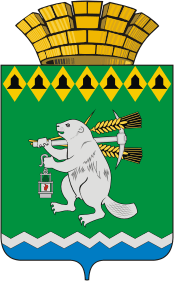 Дума Артемовского городского округаVII созыв                                                  12 заседание       РЕШЕНИЕот 28 апреля 2022 года                                      			                    № О повестке  12  заседания Думы Артемовского городского округаВ соответствии со статьей 11 Регламента Думы Артемовского городского округа, принятого решением Думы от 13 октября 2016 года   № 11,Дума Артемовского городского округа РЕШИЛА:Утвердить повестку   12 заседания Думы Артемовского городского округа:О внесении изменений в решение Думы Артемовского городского округа от 26.08.2021 № 870 «Об утверждении Положения о Финансовом управлении Администрации Артемовского городского округа». Докладывает Наталия Николаевна Шиленко, начальник Финансового управления Администрации Артемовского городского округа.Информация Счетной палаты Артемовского городского округа о результатах контрольного мероприятия «Проверка использования средств бюджета Артемовского городского округа, выделенных в 2019-2020 годах и текущем периоде 2021 года Финансовому управлению Администрации Артемовского городского округа, с проведением аудита в сфере закупок». Докладывает Елена Александровна Курьина, председатель Счетной палаты Артемовского городского округа.О внесении изменений в Положение о порядке приватизации муниципального имущества Артемовского городского округа. Докладывает Дарина Сергеевна Воронина, начальник Управления муниципальным имуществом Администрации Артемовского городского округа.Об утверждении отчета об исполнении Программы Приватизации муниципального имущества Артемовского городского округа за 2021 год. Докладывает Дарина Сергеевна Воронина, начальник Управления муниципальным имуществом Администрации Артемовского городского округа.О внесении изменений в Реестр должностей муниципальной службы, учреждаемых в органах местного самоуправления Артемовского городского округа. Докладывает Дарья Павловна Мальченко, заведующий отделом организации и обеспечения деятельности Администрации Артемовского городского округа. Об утверждении Положения о Счетной палате Артемовского городского округа. Докладывает Елена Александровна Курьина, председатель Счетной палаты Артемовского городского округа. О признании утратившим силу решения Думы Артемовского городского округа от 30.05.2013 № 311 «Об утверждении Порядка проведения на территории Артемовского городского округа общественных обсуждений по вопросам намеченной хозяйственной и иной деятельности, которая подлежит экологической экспертизе». Докладывает Александр Иванович Миронов, заместитель главы Администрации Артемовского городского округа. О внесении изменений в Положение об Управлении культуры Администрации Артемовского городского округа. Докладывает Елена Борисовна Сахарова, начальник Управления культуры Администрации Артемовского городского округа.О рассмотрении Протеста Егоршинской транспортной прокуратуры на Правила благоустройства территории Артемовского городского округа, утвержденные решением Думы Артемовского городского округа от 24.09.2020 № 720. Докладывает Екатерина Юрьевна Упорова, председатель постоянной комиссии по вопросам местного самоуправления, нормотворчеству и регламенту.О направлении депутатов Думы Артемовского городского округа в состав комиссии по землепользованию и застройке Артемовского городского округа. Докладывает Вера Игоревна Шипицына, и.о.начальника Управления архитектуры и градостроительства Администрации Артемовского городского округа.Об итогах реализации на территории Артемовского городского округа в 2021 году мероприятий по улучшению жилищных условий граждан, проживающих на сельских территориях в рамках государственной программы Российской Федерации «Комплексное развитие сельских территорий».  Докладывает Андрей Владимирович Исаков, начальник Управления по городскому хозяйству и жилью Администрации Артемовского городского округа.Об организации транспортного обслуживания населения на территории Артемовского городского округа. Докладывает Александр Иванович Миронов, заместитель главы Администрации Артемовского городского округа.О награждении Почетной грамотой Думы Артемовского городского округа. Докладывает Владимир Степанович Арсенов, председатель Думы Артемовского городского округа.О признании депутатского обращения Абдрахмановой А.Р. депутата Думы Артемовского городского округа по одномандатному избирательному округу № 10, к главе Артемовского городского округа по вопросу строительства транспортного обслуживания жителей поселка Ключи, депутатским запросом. Докладывает Владимир Степанович Арсенов, председатель Думы Артемовского городского округа.О признании депутатского обращения Мухачева А.А. депутата Думы Артемовского городского округа по одномандатному избирательному округу № 5, к главе Артемовского городского округа по вопросу установки искусственных неровностей и ограждений тротуаров от проезжей части дороги по ул. Первомайская, дома № 57, 59,61 г. Артёмовского, депутатским запросом. Докладывает Владимир Степанович Арсенов, председатель Думы Артемовского городского округа.О признании депутатского обращения Мухачева А.А. депутата Думы Артемовского городского округа по одномандатному избирательному округу № 5, к главе Артемовского городского округа по вопросу организации детской площадки в районе домов по ул. Первомайская, дома № 57, 59,72 г. Артёмовского, депутатским запросом. Докладывает Владимир Степанович Арсенов, председатель Думы Артемовского городского округа.О признании депутатского обращения Мухачева А.А., депутата Думы Артемовского городского округа по одномандатному избирательному округу № 5, к главе Артемовского городского округа по вопросам обустройства детской спортивно-игровой площадки, хоккейного корта в районе жилых домов № 7, 10, 12 квартала Западный в г. Артёмовском, депутатским запросом. Докладывает Владимир Степанович Арсенов, председатель Думы Артемовского городского округа.О признании депутатского обращения Мухачева А.А. депутата Думы Артемовского городского округа по одномандатному избирательному округу № 5, к главе Артемовского городского округа по вопросу благоустройства территории в районе жилых домов № 7, 10, 12 квартала Западный в г. Артёмовском, депутатским запросом. Докладывает Владимир Степанович Арсенов, председатель Думы Артемовского городского округа. О признании депутатского обращения Мухачева А.А., депутата Думы Артемовского городского округа по одномандатному избирательному округу № 5, к главе Артемовского городского округа по вопросу установки контейнера для сбора твердых коммунальных отходов по ул. 9 Мая, д. №№ 1,3 в г. Артёмовском, депутатским запросом. Докладывает Владимир Степанович Арсенов, председатель Думы Артемовского городского округа.О признании депутатского обращения Мухачева А.А. депутата Думы Артемовского городского округа по одномандатному избирательному округу № 5, к главе Артемовского городского округа по вопросу ремонта инженерных сетей по ул. Кедровой в г. Артёмовском, депутатским запросом. Докладывает Владимир Степанович Арсенов, председатель Думы Артемовского городского округа. О признании депутатского обращения Мухачева А.А. депутата Думы Артемовского городского округа по одномандатному избирательному округу № 5, к главе Артемовского городского округа по вопросу строительства тротуара и установке пешеходного перехода по ул. Западной напротив дома № 11 в г. Артёмовском, депутатским запросом. Докладывает Владимир Степанович Арсенов, председатель Думы Артемовского городского округа.Председатель ДумыАртемовского городского округа 		                                        В.С.Арсенов